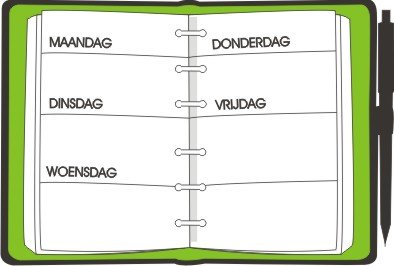 A				     	 AGENDA WOENSDAG 20 MEI 2020CHAIMA UIT 3B IS MORGEN JARIG!						               HIP HIP HOERA!VANDAAG HEB JE GEEN  DAGOPDRACHTEN                                                                                          KWARTIERLEZEN DOEN WE NOG WELDAGTAAK WOENSDAG 20 MEI 2020BEKIJK OP DE WEBSITE ZEKER DE FOTO’S VAN ONZE TORENS. VEEL PLEZIER!Neem je leesboek en lees minsten 15 minuten in je boek. Maak een keuze uit één van onderstaande opdrachten.  Denk eraan dat ze op het einde van deze week allemaal in orde moeten zijn. Kijk op de website van Ketnet naar het weekoverzicht van Karrewiet (De Week van Karrewiet 16 mei 2020) van vorige week. www.ketnet.be/karrewietGisteren kreeg je bij het dagagenda een opdrachtenblad (QUIZ) dat je moet invullen nadat je het weekoverzicht hebt bekeken. Je vindt dit opdrachtenblad dus bij het agenda van dinsdag.Je mag je eens heel gek verkleden en een foto nemen. Zo kan jij je klasgenoten misschien wel aan het lachen brengen wanneer de foto’s op de website verschijnen. 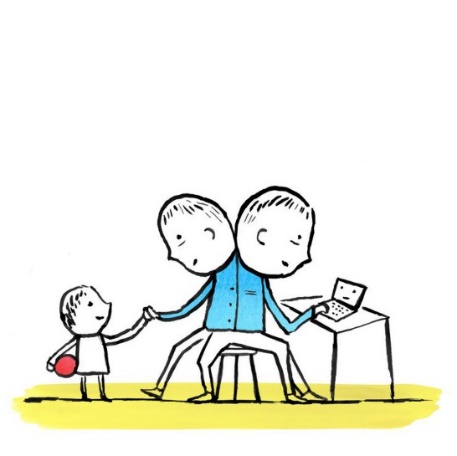 HANDTEKENING OUDERS:mailadres meneer Marc: marc.baert@umbasis.bemailadres meneer Jimmy: jimmy.luyckx@umbasis.be
mailadres juf Els Spruyt: els.spruyt@umbasis.bemailadres juf Jasmine (zorgcoördinator): jasmine.lauwers@umbasis.beKWARTIERLEZENIn de Bingelkast staan ook boekjes die je kan lezen!AFGEWERKT  NAZICHTWEEKOPDRACHTIK KOOS VANDAAG VOOR OPDRACHT NR.: …………….AFGEWERKT  NAZICHT